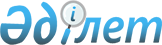 О переименовании улицы села Балатопар Балатопарского сельского округа Балхашского района Алматинской областиРешение акима села Балатопарского сельского округа Балхашского района Алматинской области от 17 мая 2022 года № 05-02. Зарегистрировано в Министерстве юстиции Республики Казахстан 19 мая 2022 года № 28133
      В соответствии с подпунктом 4) статьи 14 Закона Республики Казахстан "Об административно-территориальном устройстве Республики Казахстан", с учетом мнения населения села Балатопар и на основании заключения областной ономастической комиссии от 29 декабря 2021 года, РЕШИЛ:
      1. Переименовать улицу Топар на улицу Әбен Мүлкібеков в селе Балатопар Балатопарского сельского округа Балхашского района Алматинской области.
      2. Контроль за исполнением настоящего решения оставляю за собой.
      3. Настоящее решение вводится в действие по истечении десяти календарных дней после дня его первого официального опубликования.
					© 2012. РГП на ПХВ «Институт законодательства и правовой информации Республики Казахстан» Министерства юстиции Республики Казахстан
				
      Аким Балатопарского сельского округа

Д. Базилов
